بسمه تعالی  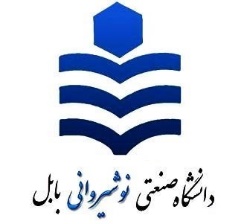   فرم درخواست تمديد سنوات برای نيمسال پنجم / ششم            ویژه دانشجویان شیوه آموزش محور                                      (پردیس بین الملل)استاد محترم راهنما آقاي/خانم  ..…….  سلام علیکم      احتراما"، اینجانب  …………………………….… دانشجوي کارشناسی ارشد رشته ………………   ورودي نیمسال   اول/ دوم   سال تحصیلی      -       31  به شماره دانشجوئی..............................که از تاریخ ................................. به شیوه آموزش محور تغییربرنامه دادهام ، اعلام میدارم تا کنون ...............واحد درسی خود را گذرانده و  از آنجائی که سنوات تحصیلی قانونی اینجانب ( 4 نیمسال) به پایان رسیده است، خواهشمند است با ادامه تحصیل و افزایش سنوات نیمسال  اول/ دوم  سال تحصیلی       -      13  (نیمسال پنجم/ششم تحصیلی) اینجانب موافقت فرمایید.  دلیل به تعویق افتادن فارغ التحصیلی دانشجو:------------------------------با تشکر  تاریخ /امضا دانشجو  مدیر محترم گروه  ..…….  دلایل دانشجو مورد تأیید بوده و با تمدید سنوات نیسمال پنجم/ششم ایشان موافقت میگردد.*  دلایل دانشجو مورد تأیید نبوده و با تمدید سنوات نیسمال پنجم/ششم ایشان مخالفت میگردد.*  تاریخ /امضا استاد راهنما	•	 نظر شوراي گروه آموزشی در جلسه مورخ ……………..موافقت میگردد.  مخالفت میگردد. تاریخ و امضاء مدیر گروه  	•	  نظر شوراي تحصیلات تکمیلی دانشکده در جلسه مورخ ……………..موافقت میگردد. 󠆰󠆰مخالفت میگردد. تاریخ و امضاء رئیس  / نماینده پردیس در دانشکده  نظر شوراي آموزشی پردیس دانشگاه (براي نیمسال ششم تحصیلی دانشجو) در جلسه مورخ ……………..تاریخ و امضاء  